Welcome to the Pine Rivers Show 2024.  As always Show organisers are depending on you, the Exhibitor, to help make the Show a huge success.  No matter how much time we spend on organising an event like this, the success of such an event requires exhibits, visitors and volunteers.Volunteers are needed at delivery times, during the show and when exhibits are collected at the end of the Show. Volunteers will be identified by a ‘Steward’s ribbon’.  If you are interested, please complete the form below and return to Pamela Lynam (Chief Steward) Arts & Crafts.  For any questions call Leanne 0418 737893 or Pamela 0402 062020I will be able to help at the following timesDELIVERY OF ENTRIES (Please if you can help)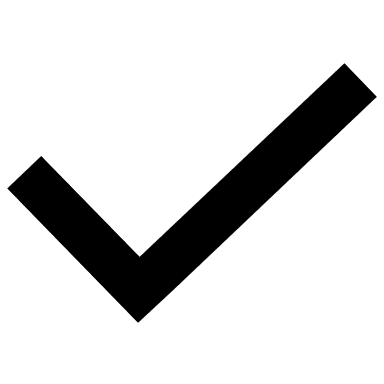 Duties include -checking in entries by marking off on the list provided and/or sorting entries into classesDURING SHOW TIME (Please if you can help)Duties include - generally just being ‘visible’ to keep an eye on entries and the folk viewing themCOLLECTION OF ENTRIES (Please  if you can help)Duties include:- Checking exhibits off master list and ensuring artist initials where indicated	- Cross check entry form and artist signature- Ensure that the art/craft work is collected by the correct entrantCONTACT DETAILSSATURDAY 27 JulySATURDAY 27 JulySUNDAY 84 JulySUNDAY 84 July2pm – 4pm2pm – 4pmFRIDAY 2 AugustFRIDAY 2 AugustSATURDAY 3 AugustSATURDAY 3 AugustSUNDAY 4 AugustSUNDAY 4 August9 – 12pm9 – 12pm9 – 12pm12pm – 3pm12pm – 3pm12pm – 3pm3pm – 7pm3pm – 7pm3pm – 7pmSunday 4 August4.30 – 6pmNAMEBEST PH # ADDRESS OR EMAIL